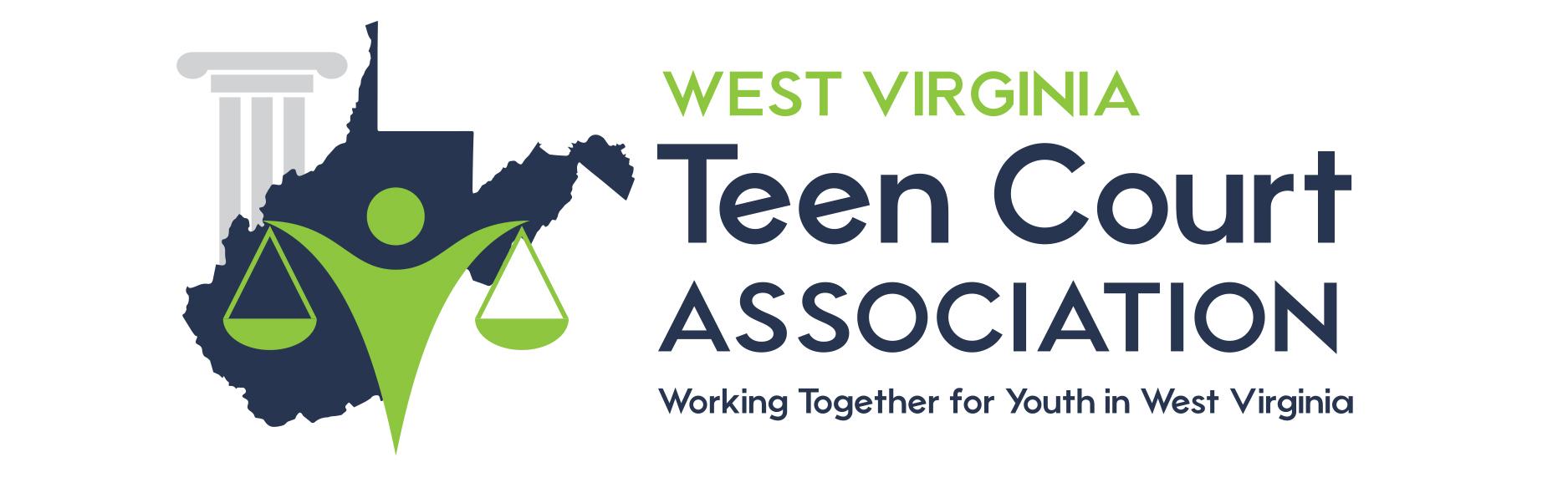 UPCOMING TRIAL ASSIGNMENTSDate Calendared ________________ Location _________________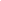 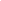 